鯨会　築山工事写真　　　　平成28年11月26日(土)Am8:50～・鉄棒の支柱！この４本移動するのが辛かったですね。１時間以上かかりました。(T_T)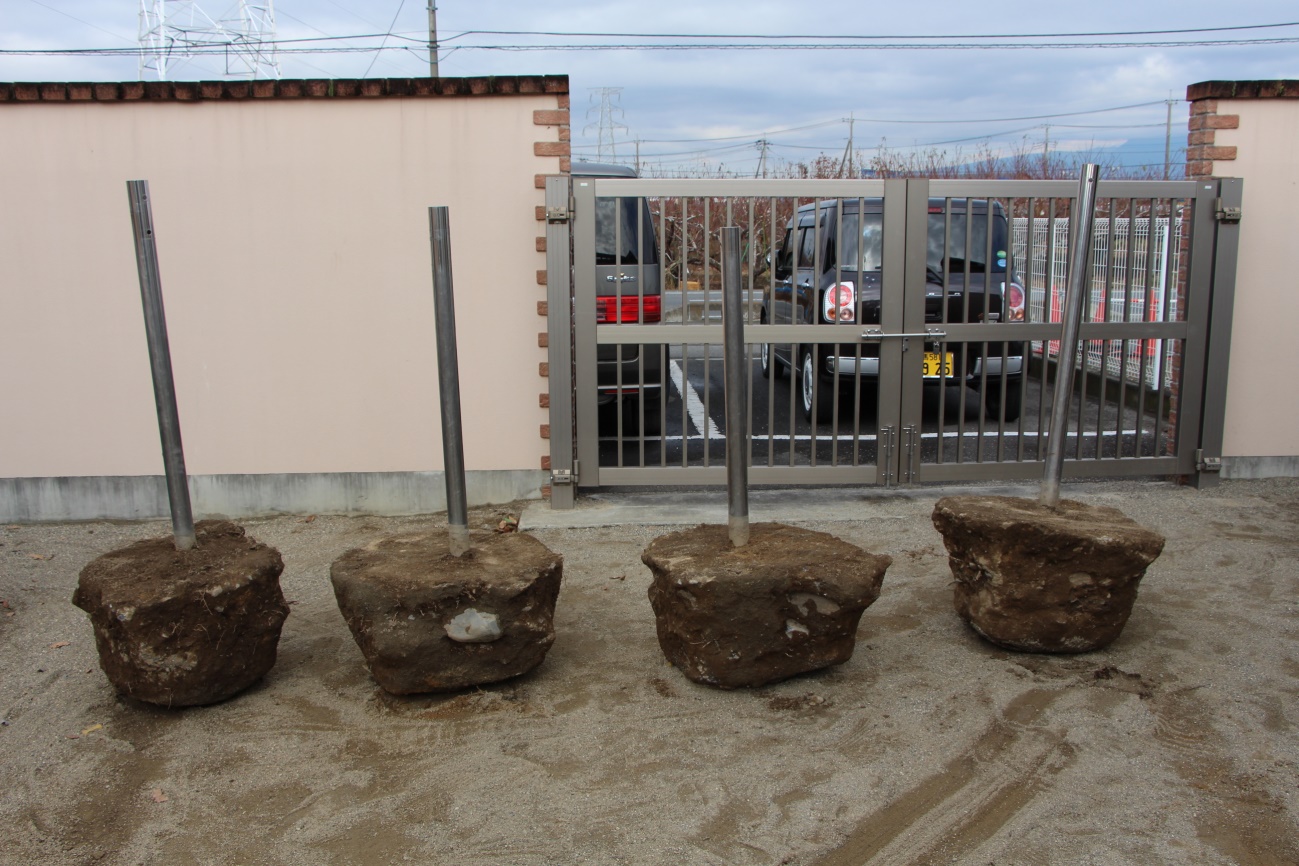 ・土台の穴を掘りタイヤを埋めています。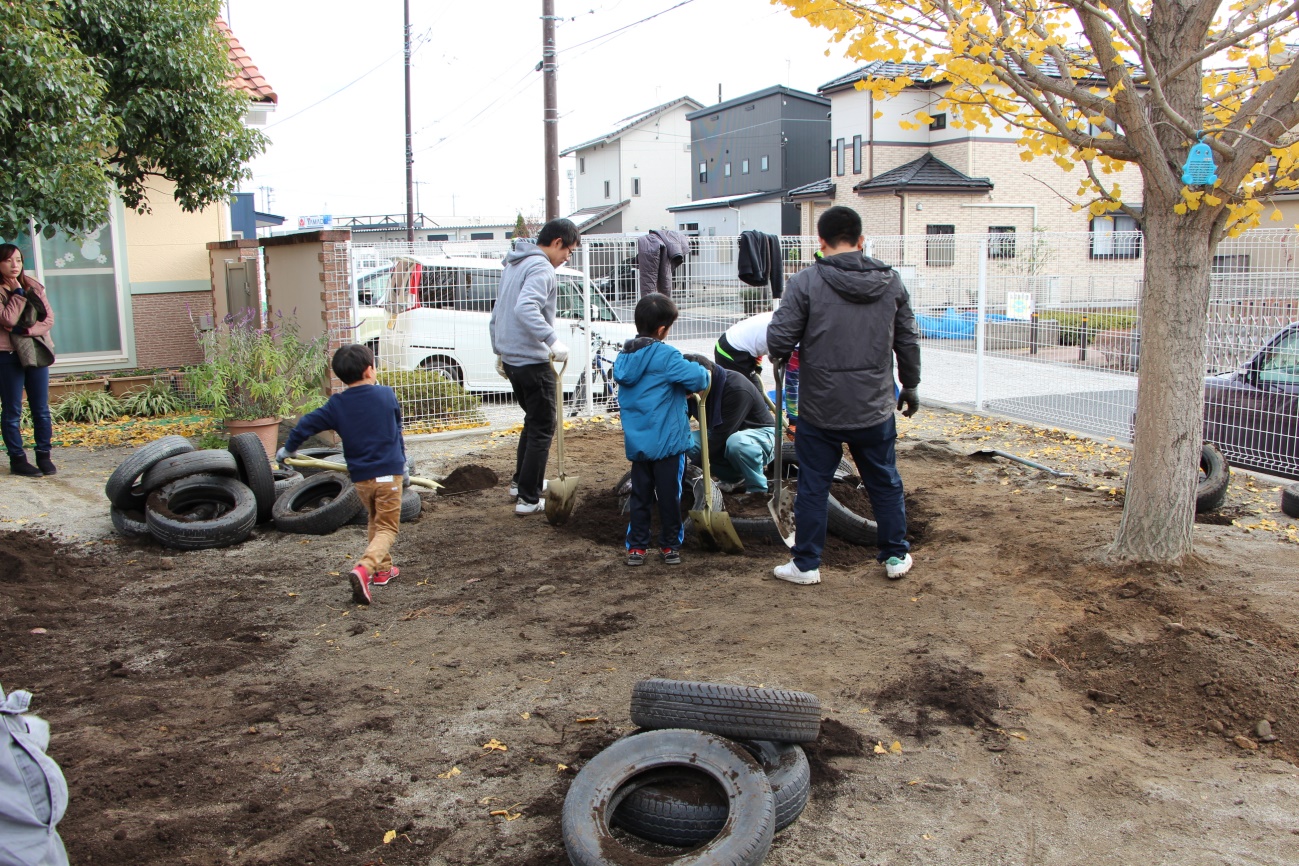 ・黒土の山！！こう見ると意外と小さく見えますが・・・。(@_@)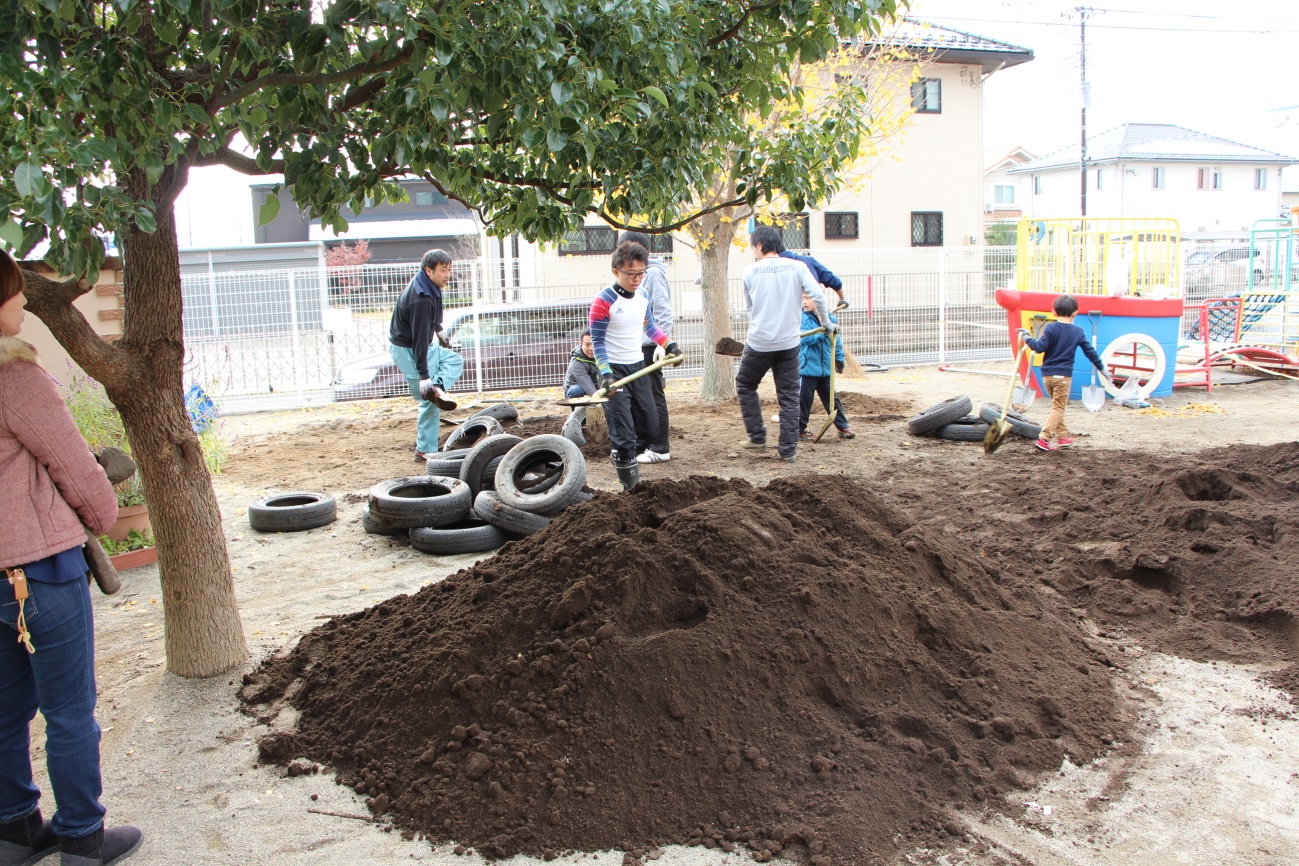 ・タイヤの中まで土を詰めています。(*´Д｀)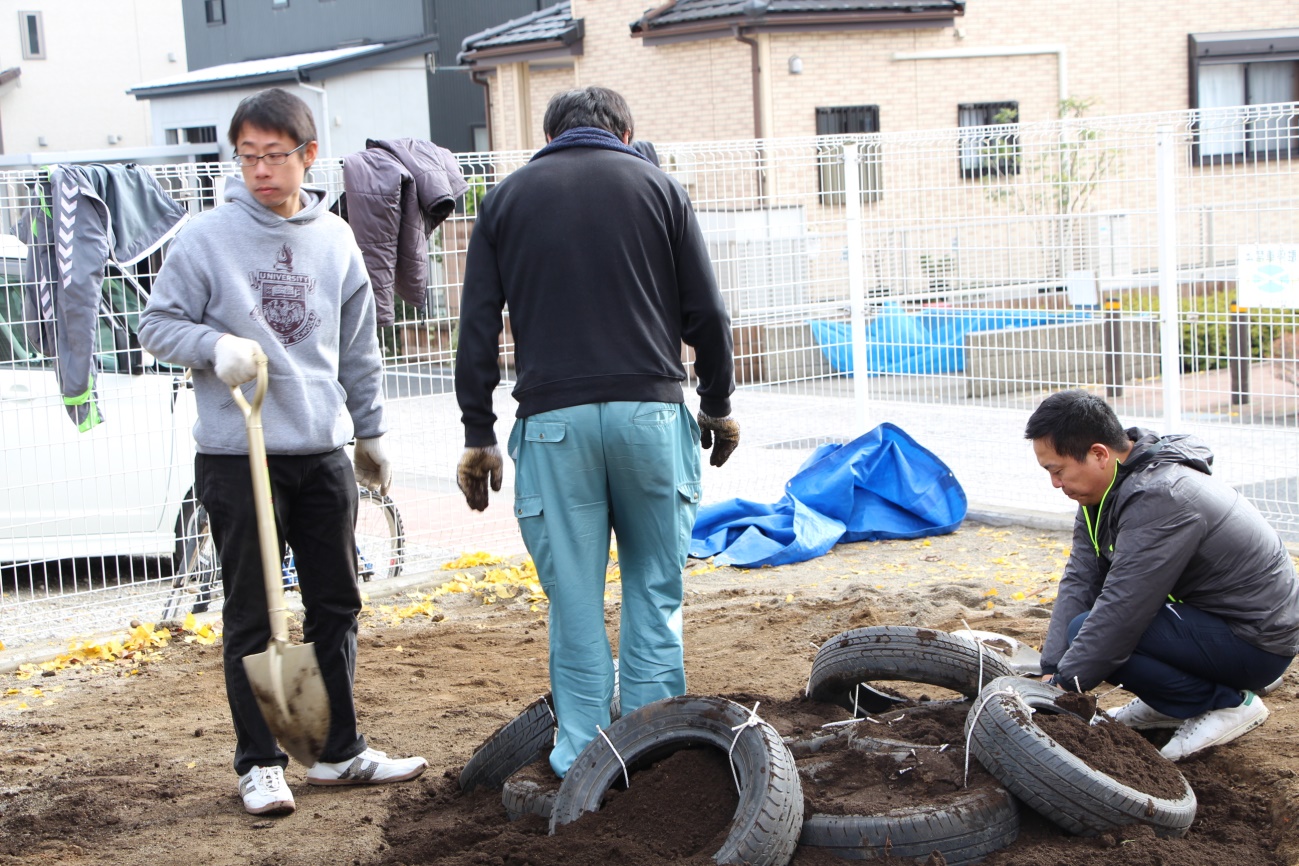 ・砂を入れては踏み固めての繰り返し。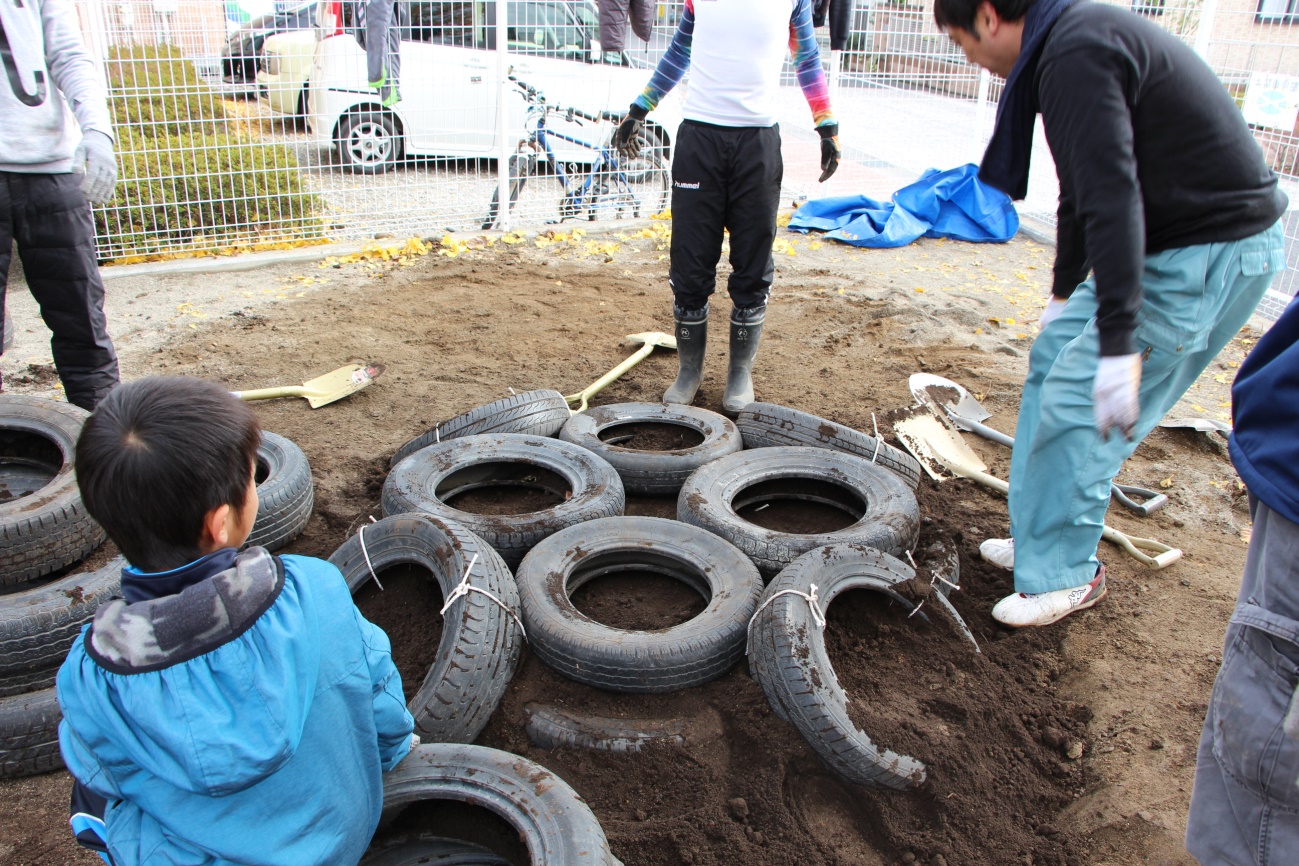 ・タイヤを四段目もう一息ですね。(-。-)y-゜゜゜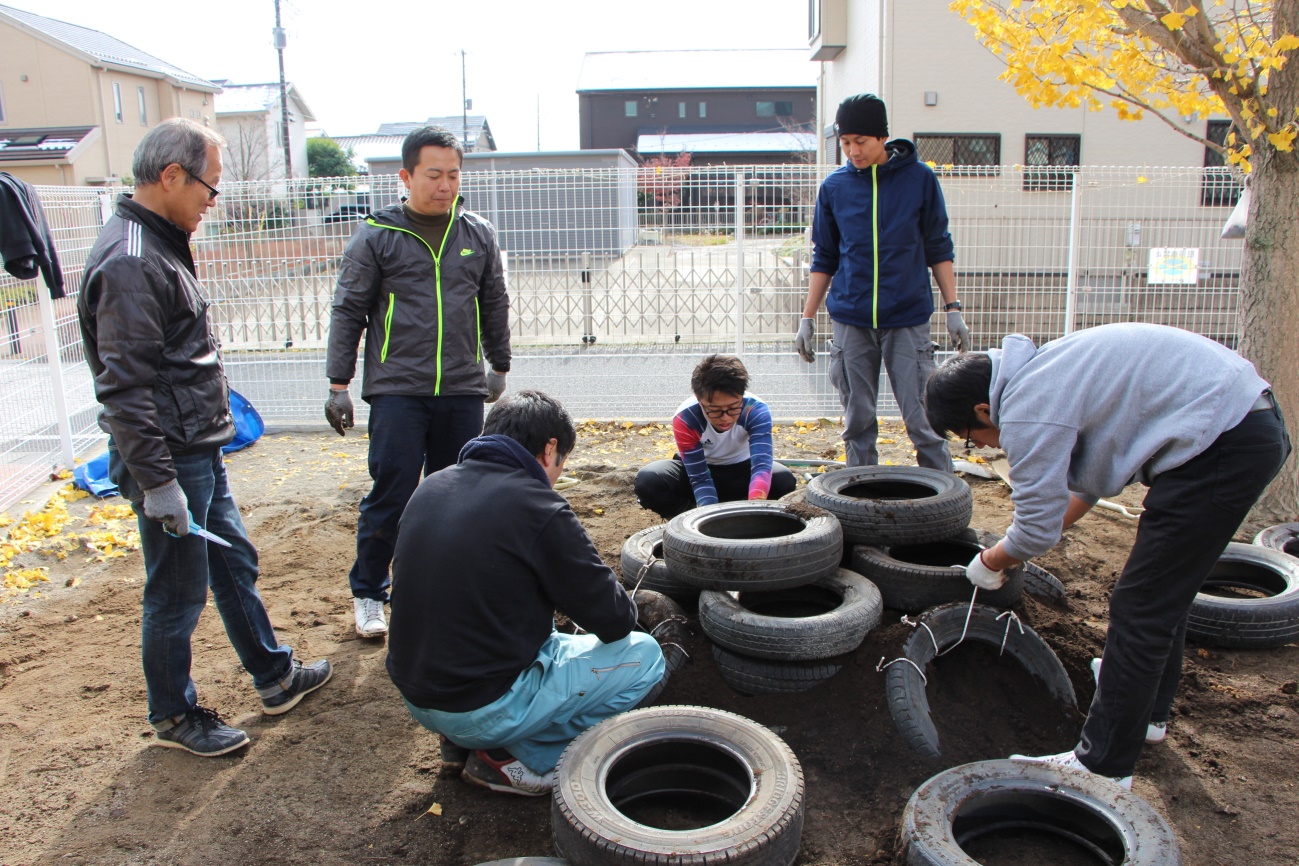 ・タイヤ同士を紐でしっかり固定していきます。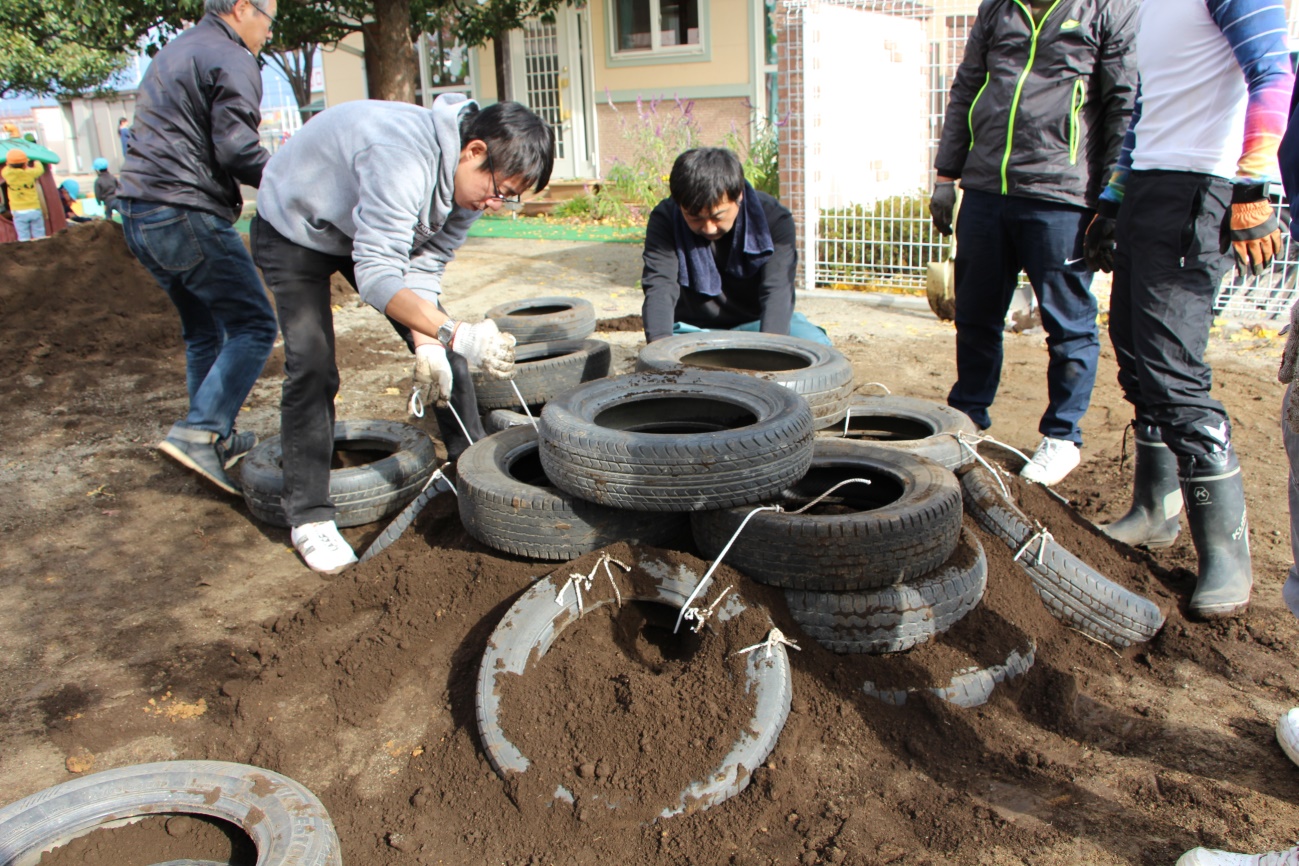 ・小井土代表の職人の眼差し！「そこ１㎜ズレてるよ～！(-ω-)/」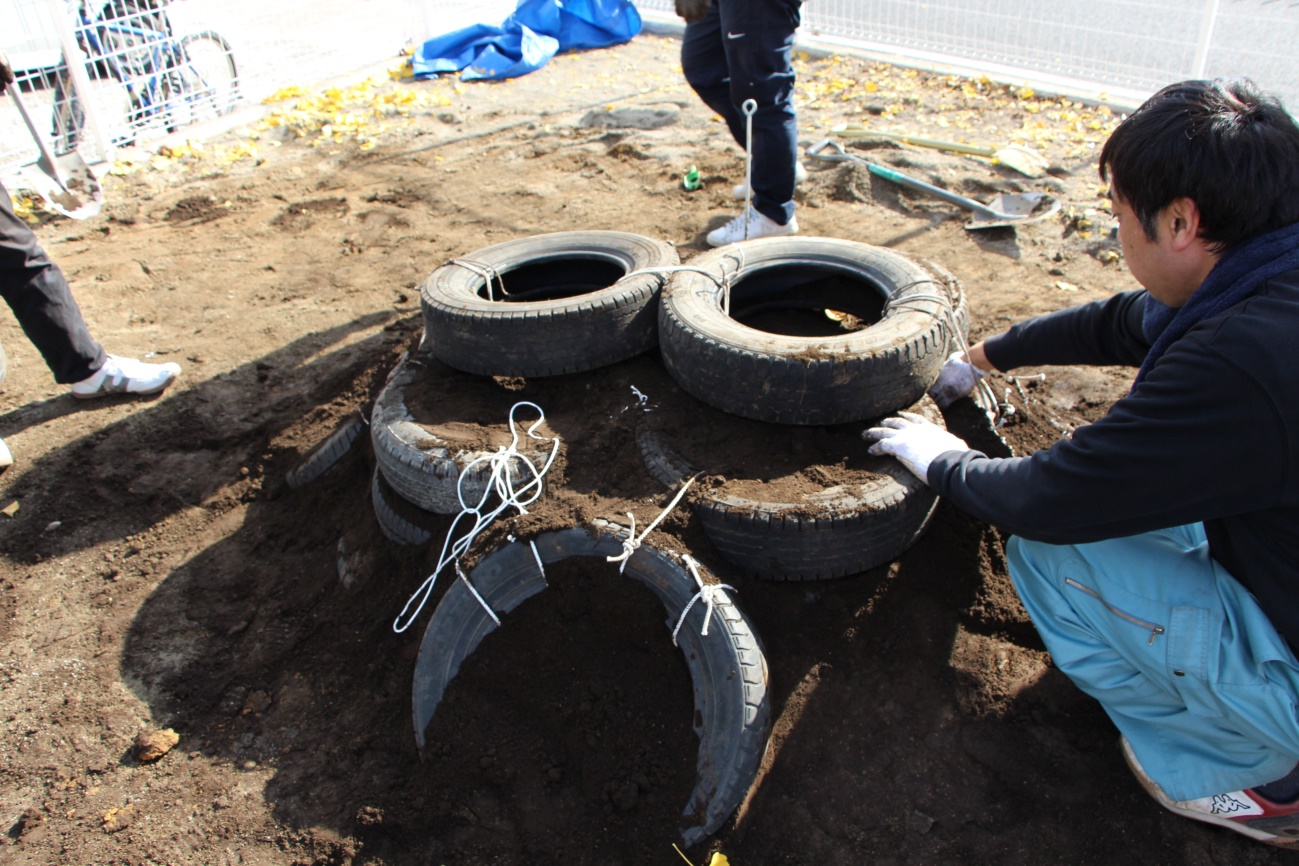 ・最後に上から黒土をひたすらかけては、踏み、かけては、踏み、かけては、踏み(~o~)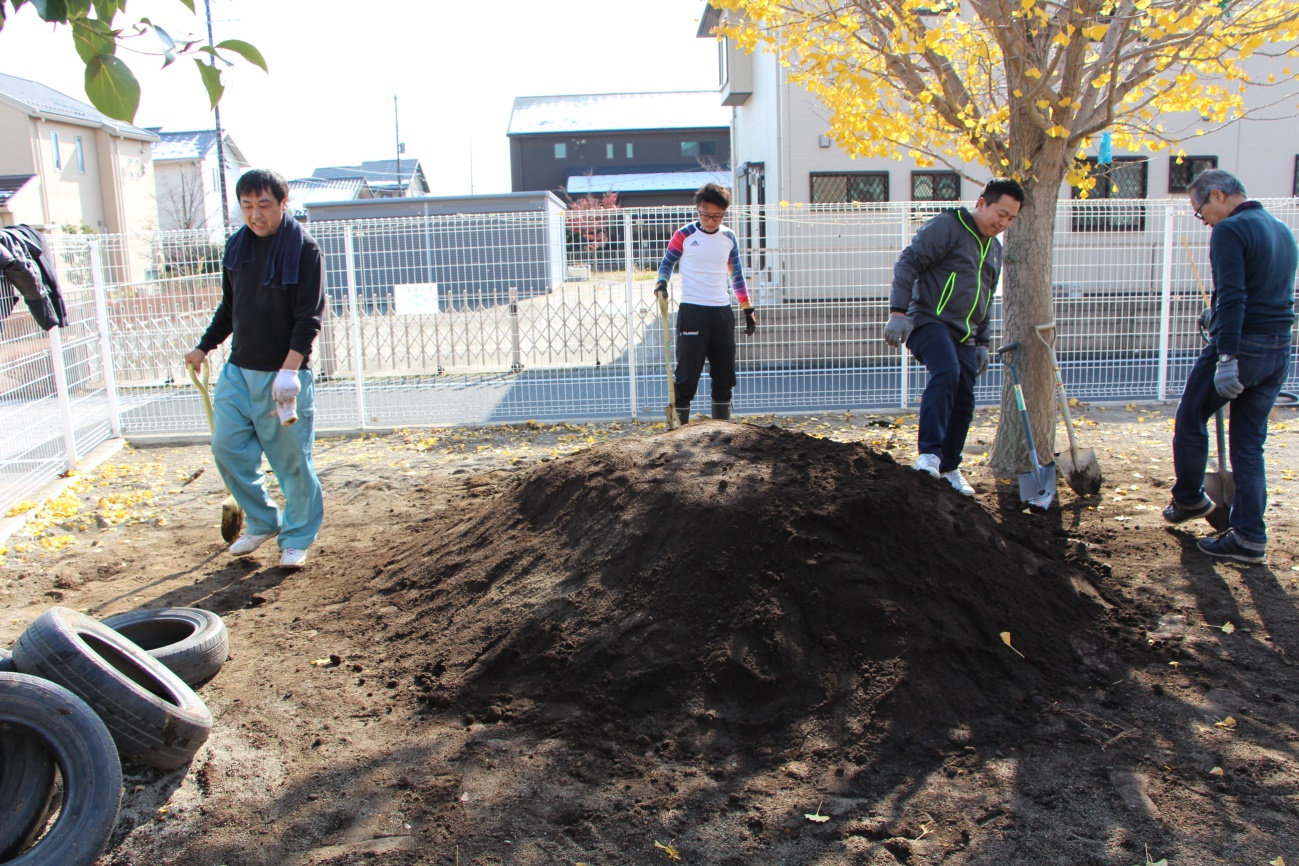 ・ほぼほぼ完成！！お疲れさまでした。(^O^)／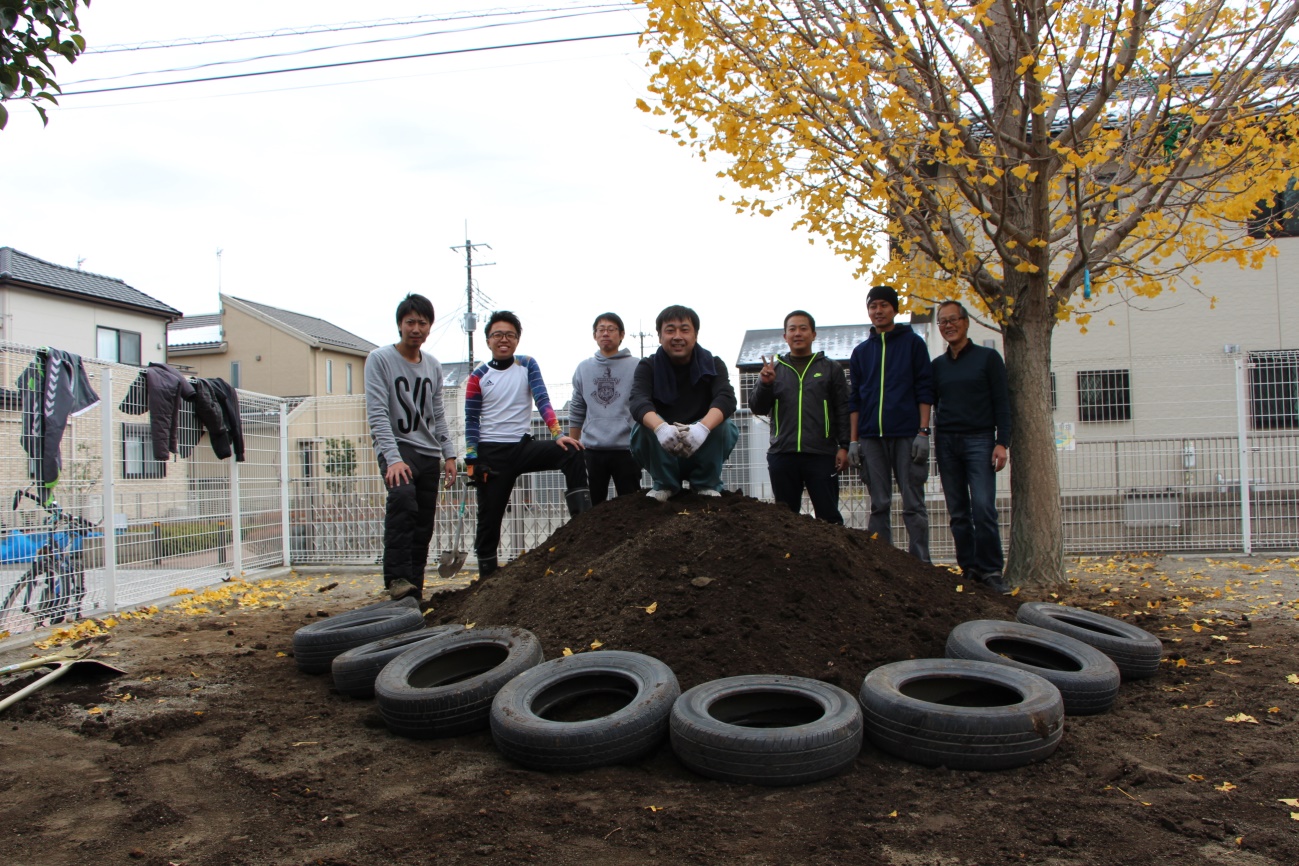 ・皆さん、笑顔が引きつってますね(T_T)/~~~ありがとうございました。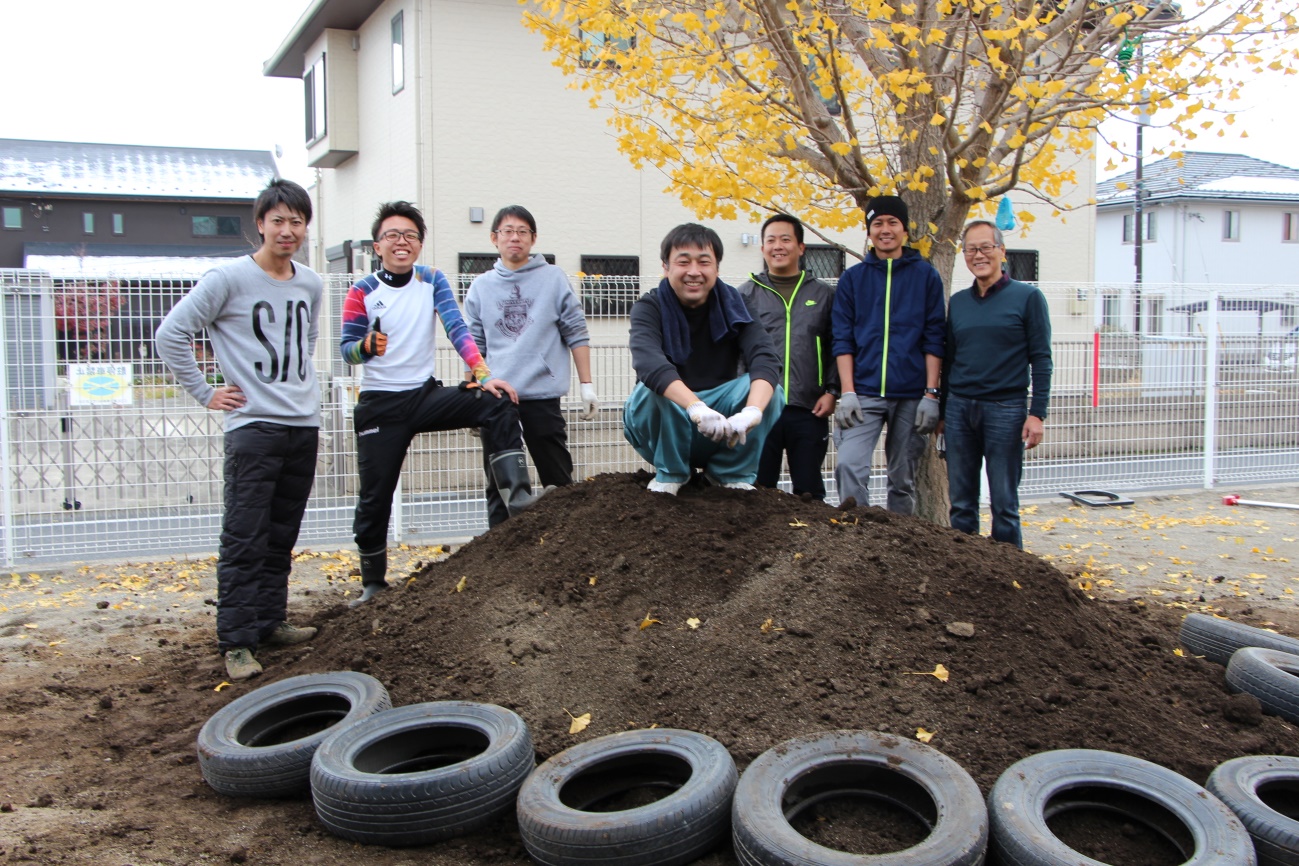 工事参加者小井土　　　　鈴木　　　　吉野　　　　石坂　　　　関　　　小田　　　　関口　